
COUNTESTHORPE PARISH COUNCIL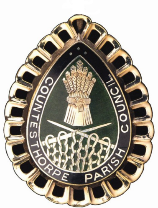 VILLAGE HALL, STATION ROAD, COUNTESTHORPE, LEICESTER.  LE8 5TBTelephone: 0116 277 9518  e-mail: manager@countesthorpeparishcouncil.co.ukMrs. C Samuels, Parish Council Manager and Clerk of the Burial BoardMembers of the Planning Committee are required to attend a committee meeting on Thursday 9th June 2022 in the Village Hall, Station Road at 10am.AGENDAApologies for absence, if any To receive disclosures of interest and consider dispensations To approve and sign the minutes of the meeting held 26th May 2022 Public participation session – to allow members of the public to speak on items on the agenda. This session will be limited to ten minutesMatters arising for information purposes only To receive the latest list of Enforcement Cases being dealt with by Blaby District CouncilTo consider a response to planning applications received from Blaby District Council: 22/0426/HH 25 Winchester Road.  Two storey side and single storey rear extension to dwelling with internal alterations. 22/0311/HH 59 Winchester Road.  Demolition of existing garage and erection of single storey side extension.22/0469/HH 87 Jubilee Way.  Single storey rear extension. 22/0256/FUL 22 Wigston Street.  Amended Application.To note Blaby District Council’s Decisions21/1430/FUL,10 Station Road, Sub-division into dwellings with associated alterations, demolition of outbuilding and new vehicular access (resubmission of application 21/0311/FUL).  It was resolved to defer receiving this notice until the next meeting. Date of next meeting to be confirmed.Parish Council Manager1st June 2022